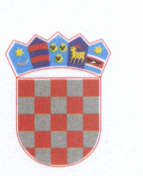      R E P U B L I K A    H R V A T S K AKOPRIVNIČKO-KRIŽEVAČKA ŽUPANIJA       OPĆINA KLOŠTAR PODRAVSKI                 Općinsko vijećeKLASA: 021-05/20-01/08URBROJ: 2137/16-20-1Kloštar Podravski, 23. studenoga  2020.	Na temelju članka 36. Statuta Općine Kloštar Podravski (“Službeni glasnikKoprivničko-križevačke županije” broj 6/13, 3/18. i 7/20 ) sazivam 33. sjednicu Općinskog vijeća Općine Kloštar Podravski, (TELEFONSKU) za dan27. studenoga 2020. godine (petak) u 9:00 sati Sjednica će biti održana telefonskim putem zbog postojeće epidemiološke situacije.	Za sjednicu predlažem  slijedećiD N E V N I    R E D:1.Usvajanje Zapisnika sa  prethodne 31. i 32 sjednice Općinskog vijeća Općine Kloštar Podravski.2. Donošenje Plana djelovanja u području  prirodnih nepogoda za 2021. godinu.Molimo da se sjednici odazovete u točno zakazano vrijeme.                               PREDSJEDNIK:	                                         Antun Karas 